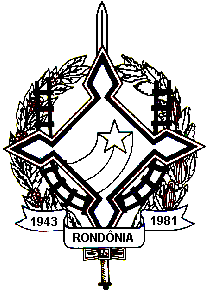 PODER LEGISLATIVOCÂMARA MUNICIPAL DE CAMPO NOVO DE RONDÔNIACNPJ – 63.762.967/0001-20EMENDA  MODIFICATIVA 003/2020 AOPROJETO DE LEI 021/2019A Comissão de Finanças e Orçamentos, composta pelos Vereadores que abaixo subscreve, nos termos regimentais em vigor, apresentam a presente emenda modificativa ao projeto de Lei nº. 021/2019 e requerem que, após aprovado em plenário passe a constar no texto do Projeto mencionado, nos seguintes termos:Art. 1º. Acrescentas os artigos 48, 49, 50, 51 e 52 ao projeto de Lei nº 021/2019, com as seguintes  redação.“Art. 48. Autoriza a Terceirização do Cemitério  a  permissionária que será responsável pela manutenção e realizações de sepultamentos bem como informar todas as atividades em harmonia com a Prefeitura.“Art. 49. Autoriza a Terceirização da Capela Municipal para a permissionária,  zelar, organizar, e fazer o que for necessário a contribuir para o bem publico, e que esteja sempre organizada para receber os familiares enlutados deste Município.“Art. 50.  Em Circunstancias que o Familiar não queira contratar os serviços fúnebres com a permissionária situada e cadastrada neste município Campo Novo, a empresa que for contratada pelo o familiar ficará na responsabilidade de pagar o valor da complementação atual que estiver sendo cobrado a ser pago a permissionária do Município.“Art. 51, Esta Lei Complementar entra em vigor na data de sua publicação”.“Art. 52. Revogam-se as disposições em contrário, em especial a Lei nº 729/2016Art. 2º. Art. 2º. Esta Emenda entra em vigor na data de sua aprovação.Câmara Municipal de Campo Novo de Rondônia, aos dezessete dias do mês de Agosto do ano de dois mil e vinte.Claudecir Alexandre Alves   PresidenteMarco Aurélio Pereira de OliveiraRelator Rondinério Pascoal Casulo                                                Membro